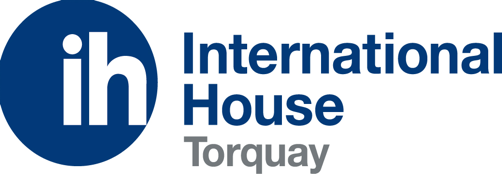 CELTA Application FormStart date of the course you are interested in:Personal detailsTitle:First name:Last name:Date of birth:Nationality:Email:Phone number:Address:LanguagesFirst language:Other languages:What are your highest qualifications from university, college or school? Pease give subject, grade and year.If English is not your first language, please state your highest English language qualification with your score/grade and date of exam.ExperienceDo you have any English Language Teaching experience?  Please give details and dates.Do you have any other teaching experience? Please give detail and dates. What is your current or most recent job?Why do you want to take a CELTA course? Please explain briefly what you hope to gain from it, why you think you are suited to English teaching, and what your future plans are.How did you hear about the CELTA course at IH Torquay?AccommodationWill you need help with finding accommodation? Do you have any medical condition or health problems (e.g. serious allergy, epilepsy, stress-related problems) or learning difficulties (e.g. dyslexia) that tutors should be aware of, and that may mean you require additional support during the course?Yes / NoIf yes, please provide some details below:Please confirm that all the information provided is accurate to the best of your knowledge?  Date:Signature:Please send this application as an attachment to: stuart@ihtorquay.uk